Рекомендации для родителей с 04.05 по 29.05.Если возникнут вопросы, звоните или пишите в группу WhatsApp.Воспитатели: Подлесных И.Н., Катасонова Г. А.Задание по физической культуреЕжедневно выполнять комплекс общеразвивающих упражнений (чередовать)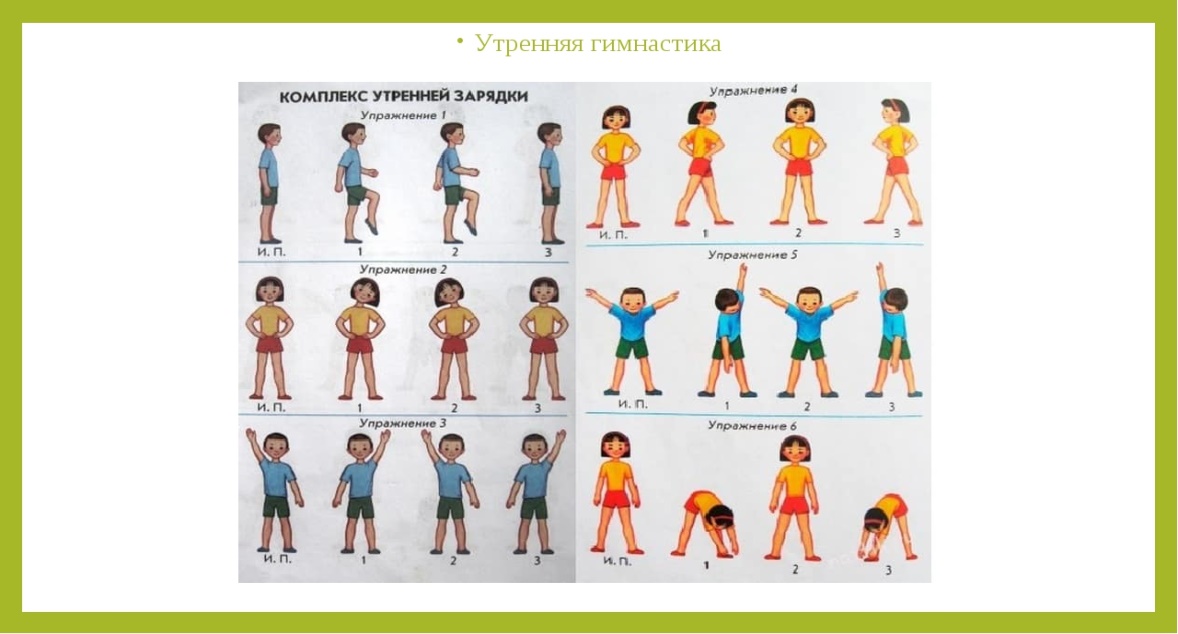 Комплекс упражненийВсем спортивных успехов!Понедельник 
04.051. ФЦКМ (формирование целостной картины мира)9 мая. День Победы. Просмотр презентации https://svetlyachek.okis.ru/files/1/0/5/1059/proekty_prezentatsii/prezentatsiya-9%20maya-den-pobedy.pptx
Понедельник 
04.052.ФизкультураСм. в конце таблицыВторник 
05.051. Восприятие художествен-ой литературыЧтение былины про «Добрыню Никитича и Змея Горыныча» https://lukoshko.net/story/pro-dobrynyu-nikiticha-i-zmeya-gorynycha.htmВторник 
05.052.Конструирование«Поезд» https://www.youtube.com/watch?v=l_ODZzZuqLkВторник 
05.053.ФизкультураСм. в конце таблицыСреда 
06.051. Лепка.«Танк» https://www.youtube.com/watch?time_continue=24&v=op2oO-UFlgc&feature=emb_logoСреда 
06.052. Музыка.По плану муз. руководителя.Четверг 
07.051. Развитие речи.

Рассказывание на тему «День Победы». Просмотр презентации http://svetlyachek.okis.ru/files/1/0/5/1059/proekty_prezentatsii/prezentaciya_pobeda.pptxЧетверг 
07.052. Музыка По плану муз. руководителя.Пятница 08.051. Подготовка к обучению грамоте.Различаем гласные и согласные звуки https://iqsha.ru/uprazhneniya/run/razlichaem-glasnye-i-soglasnye-zvuki/6-letПятница 08.052. ФЭМП.«Кораблики уходят в море» https://www.maam.ru/detskijsad/-5-integrirovanoe-zanjatie-po-fyemp.htmlПятница 08.053.ФизкультураСм. в конце таблицы.Вторник
12.051.ОБЖ«Сказка про колобка». Просмотр видео: https://www.youtube.com/watch?v=SVCvqj-TVNwВторник
12.052. Рисование«Салют в честь праздника Победы». Просмотр видео: https://www.youtube.com/watch?v=-fgnRa0B72E&feature=emb_logoВторник
12.053.ФизкультураСм. в конце таблицы.Среда 
13.051. Аппликация«Коллаж, из ткани приуроченный к 9 Мая». Просмотр видео: https://www.youtube.com/watch?time_continue=16&v=c9LkC5jdTM8&feature=emb_logoСреда 
13.052. МузыкаПо плану муз. руководителя.Четверг 
14.051. Развитие речиРассматривание и описание картины И. Шишкина «Утро в сосновом лесу». https://nsportal.ru/detskiy-sad/razvitie-rechi/2014/01/29/rassmatrivanie-i-opisanie-kartiny-ishishkina-utro-v-sosnovomhttps://www.livemaster.ru/item/16846837-kartiny-i-panno-kopiya-utro-v-sosnovom-lesu?zoom=true Четверг 
14.052. МузыкаПо плану муз. руководителя.Пятница 
15.051. Подготовка к обучению грамоте.Различаем звуки на картинках https://iqsha.ru/uprazhneniya/run/razlichaem-zvuki-na-kartinkakh/6-letПятница 
15.052. ФЭМП«Построим ворота для машины» https://alegri.ru/prazdnik-v-dome/kalendar-prazdnikov/scenari-prazdnikov-dlja-detskogo-sada/konspekty-zanjatii-po-fyemp-v-starshei-grupe-po-fgos.htmlПятница 
15.053.ФизкультураСм. в конце таблицы.Понедельник
18.051. ФЦКМБеседа «Труд взрослых и рукотворный мир» https://razdeti.ru/detskii-sad/konspekty-zanjatii-dlja-detskogo-sada/konspekty-zanjatii-v-starshei-grupe-detskogo-sada/konspekt-zanjatija-po-poznaniyu-v-starshei-grupe-na-temu-rukotvornyi-mir.htmlПонедельник
18.052.ФизкультураСм. в конце таблицы.Вторник
19.051. Восприятие художественной литературыЧтение словацкой сказки «У солнышка в гостях» https://detskiychas.ru/audio-skazki/u_solnyshka_v_gostyah/Вторник
19.052.Конструирование «Кораблик» https://www.youtube.com/watch?v=n1v4hWMKOB0Вторник
19.053.ФизкультураСм. в конце таблицы.Среда 
20.051. Лепка «По всей России обелиски, как души рвутся из земли» https://fotostrana.ru/public/post/234154/1666830889/ Среда 
20.052. МузыкаПо плану муз. руководителя.Четверг
21.051. Развитие речиПовторение. https://iqsha.ru/uprazhneniya/run/razlichaem-zvuki-na-kartinkakh/5-letЧетверг
21.052. Музыка По плану муз. руководителя. Пятница 
22.051. Подготовка к обучению грамоте. Буквенные пары https://iqsha.ru/uprazhneniya/run/bykvopari/6-let
Пятница 
22.052. ФЭМП «Найди соседей». https://infourok.ru/konspekt-zanyatiya-po-femp-v-starshey-gruppe-na-temu-sosedi-chisla-1104503.htmlПятница 
22.053.Физкультура См. в конце таблицы.Понедельник 
25.051. ФЦКМБеседа «Таинственный мир насекомых» https://infourok.ru/beseda-tainstvennyj-mir-nasekomyh-4293691.htmlПонедельник 
25.052.ФизкультураСм. в конце таблицыВторник 
26.051. ОБЖУроки осторожности «Тётушки Совы» https://www.maam.ru/detskijsad/zanjatie-sovmestno-s-roditeljami-po-osnovam-pozharnoi-bezopasnosti-uroki-ostorozhnosti-t-tushki-sovy-starshaja-grupa.htmlВторник 
26.052. Рисование«Черешня». Просмотр видео: https://www.youtube.com/watch?v=5ezxAZwdlNk&feature=emb_logoВторник 
26.053.ФизкультураСм. в конце таблицы.Среда 
27.051. Аппликация«Наш аквариум». https://www.youtube.com/watch?time_continue=1&v=5bqiwBynDd8&feature=emb_logoСреда 
27.052. МузыкаПо плану муз. руководителя.Четверг 
28.051. Развитие речиПересказ сказки В. Сутеева «Кораблик»  https://deti-online.com/skazki/skazki-suteeva/korablik/https://deti-online.com/audioskazki/skazki-suteeva-mp3/korablik/Четверг 
28.052. МузыкаПо плану муз. руководителя.Пятница
29.051. Подготовка к обучению грамотеПовторение. https://iqsha.ru/uprazhneniya/run/bykvopari/6-letПятница
29.052. ФЭМП «Составь число правильно» https://www.maam.ru/detskijsad/didakticheskaja-igra-po-fyemp-sostav-chislo-iz-dvuh-menshih-chisel-dlja-detei-podgotovitelnoi-k-shkole-grupy.htmlКомплекс упражнений «Рисуем фигуры»Комплекс упражнений «Рисуем фигуры»Комплекс упражнений «Рисуем фигуры»Комплекс упражнений «Рисуем фигуры»1«Рисуем головой квадрат»И.П. – О.С.;                                                                                   1 - наклон головы вперед;                                                                                                      2 – наклон головы влево;                                                                               3 – наклон головы назад;                                                                                 4 – наклон головы вправо.                                                                                      3- 4раза2«Рисуем кистями круги»И.П. – О.С., руки вперед;                                                             1-4- круговые вращение кистями наружу;                                                                         1-4 круговые движения кистями внутрь.3 - 4 раза3«Рисуем прямые линии руками»И.П. – О.С., правая рука вверху, левая внизу;                                                                  1-2 –отведение рук назад;                                                                                                                             3-4 – то же, левая вверху, правая внизу.                                                                                       3 - 4 раза4«Рисуем плечами овалы»И.П. – средняя стойка, руки к плечам;                                      1-4- круговые вращение плечами вперед;                                                   1-4 круговые движения плечами назад.3 - 4 раза5«Рисуем точку»И.П. – О.С., 1 – приседание, руки вперед; 
2 – И.П. 10 раз6«Рисуем много точек»И.П. – О.С., 1-прыжок вперед; 2 – назад; 3 – влево;4 - вправо.4 раза№Описание упражненияДозировкаОрганизационно-методические указания1  «СТРУНКА»И. П. -  основная стойка, руки на поясе.1  -  подняться на носки, руки дугами вверх;2 -  медленно вернуться в и. п. 4-5 раз счет медленныйСпина прямая,выше на носки, дышать глубоко2 «УШКИ»И. П. -  стойка ноги на ширине плеч, руки на поясе.1 - наклон головы к правому плечу;2 -   И. П.3 -  наклон головы к левому плечу;4 -  И. П.3-4 разаПлечи не поднимать.3«НАКЛОНЫ-ПРУЖИНКИ»И. П. – стойка  ноги на ширине плеч, руки вдоль туловища.1 -   руки вверх. 2-5 - пружинящие наклоны вперед;6 -  вернуться в и. п.4 разаРуки прямые, наклоны ниже.4  «ДОСТАНЬ ДО ПЯТКИ»  И. П. -  широкая стойка ноги врозь, руки опущены, висят.1 -  прогибаясь назад, слегка согнув колени, стараться правой рукой дотянуться до пятки правой ноги. 2 -  вернуться в и. п. 3 -  то же к правой;4 -  вернуться в и. п.3-4 разаПрогибаться больше, держать равновесие.5  «ЛОШАДКИ»И. П. -  стойка руки вперед.1 -  поднять правую ногу, согнутую в колене, оттянув носок вниз, с одновременным махом обеих прямых рук назад. 2 - вернуться в и. п.3 - поднять левую ногу, согнутую в колене, оттянув носок вниз, с одновременным махом обеих прямых рук назад. 4 — вернуться в и. п.3-4 разаНоги выше, носок оттянут,вперед не наклоняться.6«ПОДСКОКИ»И. П. -  стойка  руки на поясе. 1-8 — подскоки на двух ногах. 3 разаПрыгать выше, выполнять под счет.Прыжки переходят в ходьбу на месте.